I. INFORMACJE O ZAMAWIAJĄCYMKomenda Wojewódzka Państwowej Straży Pożarnej w Poznaniu ul. Masztalarska 3, 61-767 Poznań.REGON: 000684493  |  NIP: 7781209832  |  e-mail: kancelria@psp.wlkp.plII. PROCEDURAPrzedmiotowe postępowanie (rozeznanie cenowe) prowadzone jest przy użyciu środków komunikacji elektronicznej. Składanie ofert następuje za pośrednictwem platformy zakupowej (platformazakupowa.pl) dostępnej pod adresem internetowym: https://platformazakupowa.pl/pn/wielkopolska_straz, zwanej dalej „Platformą”.III. OPIS PRZEDMIOTU ZAMÓWIENIAPrzedmiotem zamówienia jest dostawa multimedialnego sprzętu szkoleniowego – symulator VMS Mobilny VR wg opisu przedmiotu zamówienia.Szczegółowy opis przedmiotu zamówienia zawiera załączniki nr 3 do Zaproszenia.Państwa firma poniesie wszelkie koszty związane z przygotowaniem i złożeniem oferty.Szczegółowe warunki i sposób realizacji zamówienia określono w projekcie umowy, który stanowi załącznik nr 2 do Zaproszenia. IV. TERMIN WYKONANIA ZAMÓWIENIATermin realizacji zamówienia: 21 dni od dnia podpisania umowy. V. TERMIN ZWIĄZANIA OFERTĄWykonawca będzie związany ofertą od dnia upływu terminu składania ofert, przy czym pierwszym dniem terminu związania ofertą jest dzień, w którym upływa termin składania ofert, przez okres 14 dni.VI. TERMIN ZŁOŻENIA OFERTY ORAZ SPOSÓB KOMUNIKACJIPostępowanie prowadzone jest w języku polskim w formie elektronicznej. Ofertę Wykonawca przekazuje do Zamawiającego wyłącznie za pośrednictwem Platformy. Link do postępowania znajduje się pod adresem:https://platformazakupowa.pl/pn/wielkopolska_straz/proceedingsOfertę wraz z wymaganymi dokumentami (jeżeli dotyczy) należy złożyć (przekazać) do dnia: 10 listopada 2023 r. do godziny 13:00.Wszelkie informacje pomiędzy Zamawiającym a Wykonawcami będą przekazywane wyłącznie elektronicznie, za pośrednictwem Platformy w sekcji „Komunikaty”.Zamawiający informuje, że instrukcje korzystania z Platformy dotyczące w szczególności logowania,  składania ofert oraz innych czynności podejmowanych w niniejszym postępowaniu znajdują się w zakładce „Instrukcje dla Wykonawców" na stronie internetowej pod adresem: https://platformazakupowa.pl/strona/45-instrukcje.VII. KRYTERIA WYBORU OFERTY ORAZ SPOSÓB OCENY1.	Za ofertę najkorzystniejszą w zostanie uznana oferta zawierająca najkorzystniejszy bilans punktów w kryteriach: a) 	Cena ofertowa – 100 %2.	Punkty powyższym kryteriom Zamawiający przyzna na podstawie: a)	Cena ofertowa – C oferty [100,00 pkt]W zakresie kryterium „cena ofertowa” oferta może uzyskać określoną ilość punktów wyliczoną na podstawie wzoru matematycznego. Cena ofertowa: matematyczne porównanie ceny oferty z najniższą ceną do ceny oferty badanej (cena najniższa otrzymuje łącznie 100,00 pkt). Wyliczenie wg wzoru:CENA OFERTY ZAWIERAJĄCEJ NAJNIŻSZĄ CENĘC oferty  =   ------------------------------------------------------------------ x 100,00 pktCENA OFERTY BADANEJgdzie;cena oferty – cena brutto w PLN za dostawę przedmiotu zamówienia.3.	Punktacja przyznawana ofertom w poszczególnych kryteriach oceny ofert będzie liczona z dokładnością do dwóch miejsc po przecinku, zgodnie z zasadami arytmetyki.4.	Jeżeli nie można wybrać najkorzystniejszej oferty z uwagi na to, że dwie lub więcej ofert przedstawia taki sam bilans ceny, zamawiający wezwie wykonawców w wyznaczonym terminie do złożenia ofert dodatkowych. VIII. OPIS SPOSOBU PRZYGOTOWANIA OFERT ORAZ WYMAGANIA ZAMAWIAJĄCEGOOferta musi być sporządzona w języku polskim. Zamawiający wymaga przygotowania oferty w formie elektronicznej opatrzonej kwalifikowanym podpisem elektronicznym lub opatrzonej podpisem zaufanym lub podpisem osobistym przez osobę/osoby fizyczne (Wykonawca) lub jej pełnomocnika/ów lub osoby uprawnione do reprezentacji osoby prawnej lub jednostki organizacyjnej nie posiadającej osobowości prawnej.Oferta powinna zawierać:podpisany załącznik nr 1 do Zaproszenia „Oferta cenowa”,kopię pełnomocnictwa o ile ofertę podpisuje pełnomocnik.IX. INFORMACJE DODATKOWE DOTYCZĄCE POSTĘPOWANIAW celu zapewnienia porównywalności wszystkich ofert Zamawiający zastrzega sobie prawo do skontaktowania się z właściwymi Wykonawcami w celu uzupełnienia lub doprecyzowania oferty.Zamawiający zastrzega sobie możliwość negocjacji warunków i ceny zamówienia oraz do rezygnacji z zamówienia bez podania przyczyny.Niniejsze zaproszenie nie stanowi oferty w myśl art. 66 Kodeksu Cywilnego, jak również nie jest ogłoszeniem w rozumieniu ustawy Prawo zamówień publicznych oraz nie stanowi źródła zobowiązania Zamawiającego do przyjęcia którejkolwiek z ofert.Zamawiający zastrzega, że całościowa oferowana cena stanowi informację publiczną w rozumieniu ustawy o dostępie do informacji publicznej i w przypadku zastrzeżenia jej przez Wykonawcę jako tajemnicy przedsiębiorstwa lub tajemnicy przedsiębiorcy oferta nie będzie rozpatrywana.X. OCHRONA DANYCH OSOBOWYCH1.	Zgodnie z art. 13 ust. 1 i 2 rozporządzenia Parlamentu Europejskiego i Rady (UE) 2016/679 z dnia 27 kwietnia 2016 r. w sprawie ochrony osób fizycznych w związku z przetwarzaniem danych osobowych i w sprawie swobodnego przepływu takich danych oraz uchylenia dyrektywy 95/46/WE (ogólne rozporządzenie o ochronie  danych) (Dz. U. UE L 119 z dnia 4 maja 2016 r., str. 1; zwanym dalej "RODO") informujemy, że:1)	administratorem Pani/Pana danych osobowych jest Wielkopolski Komendant Wojewódzki Państwowej Straży Pożarnej (61-767 Poznań ul. Masztalarska 3, tel.: 47 77 16 000, fax: 61 22 20 500, e-mail: kancelaria@psp.wlkp.pl);2)	administrator wyznaczył Inspektora Danych Osobowych, z którym można się kontaktować pod adresem e-mail: http://www.psp.wlkp.pl/iod/;3)	Pani/Pana dane osobowe przetwarzane będą na podstawie art. 6 ust. 1 lit. c RODO w celu związanym z przedmiotowym postępowaniem o udzielenie zamówienia publicznego;4)	odbiorcami Pani/Pana danych osobowych będą osoby lub podmioty, którym udostępniona zostanie dokumentacja postępowania;5)	Pani/Pana dane osobowe będą przechowywane, przez okres 4 lat od dnia zakończenia postępowania o udzielenie zamówienia, a jeżeli czas trwania umowy przekracza 4 lata, okres przechowywania obejmuje cały czas trwania umowy;6)	obowiązek podania przez Panią/Pana danych osobowych bezpośrednio Pani/Pana dotyczących jest wymogiem ustawowym określonym w przepisach, związanym z udziałem w postępowaniu o udzielenie zamówienia publicznego;7)	w odniesieniu do Pani/Pana danych osobowych decyzje nie będą podejmowane w sposób zautomatyzowany, stosownie do art. 22 RODO;8)	posiada Pani/Pan:a)	na podstawie art. 15 RODO prawo dostępu do danych osobowych Pani/Pana dotyczących (w przypadku, gdy skorzystanie z tego prawa wymagałoby po stronie administratora niewspółmiernie dużego wysiłku może zostać Pani/Pan zobowiązana do wskazania dodatkowych informacji mających na celu sprecyzowanie żądania, w szczególności podania nazwy lub daty postępowania o udzielenie zamówienia publicznego lub konkursu albo sprecyzowanie nazwy lub daty zakończonego postępowania o udzielenie zamówienia);b)	na podstawie art. 16 RODO prawo do sprostowania Pani/Pana danych osobowych (skorzystanie z prawa do sprostowania nie może skutkować zmianą wyniku postępowania o udzielenie zamówienia publicznego ani zmianą postanowień umowy);c)	na podstawie art. 18 RODO prawo żądania od administratora ograniczenia przetwarzania danych osobowych z zastrzeżeniem okresu trwania postępowania o udzielenie zamówienia publicznego lub konkursu oraz przypadków, o których mowa w art. 18 ust. 2 RODO (prawo do ograniczenia przetwarzania nie ma zastosowania w odniesieniu do przechowywania, w celu zapewnienia korzystania ze środków ochrony prawnej lub w celu ochrony praw innej osoby fizycznej lub prawnej, lub z uwagi na ważne względy interesu publicznego Unii Europejskiej lub państwa członkowskiego);d)	prawo do wniesienia skargi do Prezesa Urzędu Ochrony Danych Osobowych, gdy uzna Pani/Pan, że przetwarzanie danych osobowych Pani/Pana dotyczących narusza przepisy RODO;  9)	nie przysługuje Pani/Panu:a)	w związku z art. 17 ust. 3 lit. b, d lub e RODO prawo do usunięcia danych osobowych;b)	prawo do przenoszenia danych osobowych, o którym mowa w art. 20 RODO;c)	na podstawie art. 21 RODO prawo sprzeciwu, wobec przetwarzania danych osobowych, gdyż podstawą prawną przetwarzania Pani/Pana danych osobowych jest art. 6 ust. 1 lit. c RODO; 10)	przysługuje Pani/Panu prawo wniesienia skargi do organu nadzorczego na niezgodne z RODO przetwarzanie Pani/Pana danych osobowych przez administratora. Organem właściwym dla przedmiotowej skargi jest Urząd Ochrony Danych Osobowych, ul. Stawki 2, 00-193 Warszawa.XI. WYKAZ ZAŁĄCZNIKÓWZałącznik nr 1 - Oferta cenowa.Załącznik nr 2 - Projekt umowy.Załącznik nr 3 - Opis przedmiotu zamówienia.Poznań,          listopada 2023 r.ZATWIERDZAM: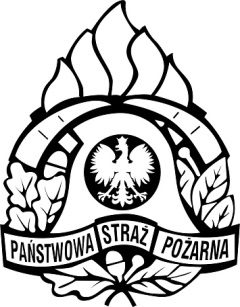 ZAPROSZENIE DO ZŁOŻENIA OFERTY(zwane dalej „Zaproszeniem”)ZAMAWIAJĄCY:Komenda Wojewódzka Państwowej Straży Pożarnej w Poznaniuzaprasza do złożenia oferty w postępowaniu o udzielenie zamówienia publicznego na:„Dostawę multimedialnego sprzętu szkoleniowego – symulator VMS Mobilny VR”Numer sprawy: WL.2370.19.2023